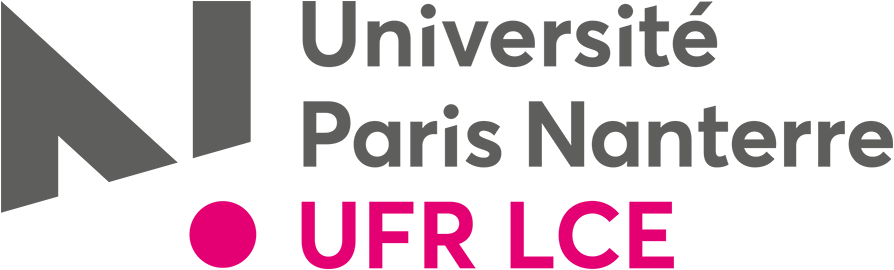 Prénom NomTitre du mémoireSous-titre éventuelMémoire soutenu le en vue de l’obtention du  d’Arts, Lettres et LanguesMention , parcours de l’Université Paris Nanterresous la direction de M./Mme Prénom Nom